Texas Commission on Environmental Quality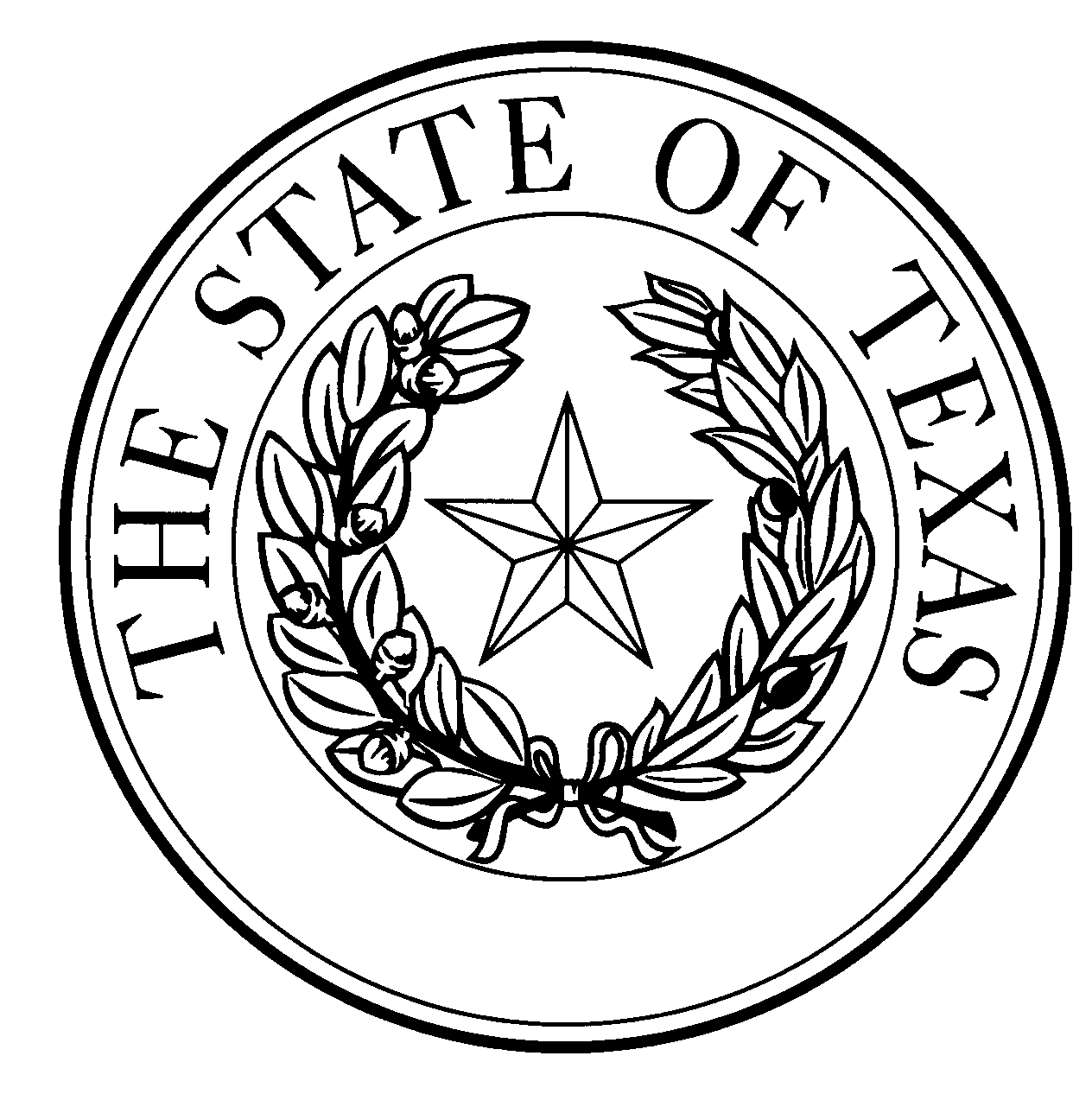 Notice of Concentrated Animal Feeding Operation ApplicationGeneral Permit Authorization No. TXG921255Application. , , ,  has applied to the Texas Commission on Environmental Quality (TCEQ) under General Permit No. TXG920000 for a non-substantial change to the terms of the nutrient management plan (NMP) previously submitted to the TCEQ. The Applicant is updating the facility calculations for a covered digester in lieu of treatment volume and to recover methane gas for beneficial use, and updating the production area to include additional manure solids separation. The design calculations for retention control structure (RCS) #1 are being revised to include return flow from the biogas production process,  which will change the calculations for the required capacity for RCS #1 from 87.48 to 82.61 ac-ft. The 10,000 authorized head of total dairy cattle, of which 6,500 are milking, and 543 acres of total land application area will not change. The notice of change application and the updated NMP were received by TCEQ on June 25, 2021.No discharge of pollutants into the waters in the state is authorized by this general permit except under chronic or catastrophic rainfall conditions or events. All waste and wastewater will be beneficially used on agricultural land.The facility is located ,  County, Texas. The facility is located in the drainage area of the  in Segment No.  of the  River Basin. The following link to an electronic map of the site or facility’s general location is provided as a public courtesy and is not part of the application or notice. https://gisweb.tceq.texas.gov/LocationMapper/?marker=-98.44111,31.78611&level=18. For the exact location, refer to the application.The Executive Director of the TCEQ has approved the proposed non-substantial change to the terms of the NMP. The revised terms of the NMP have been included in the permit record and it is available at the TCEQ’s Central Records, 12100 Park 35 Circle Austin, Texas 78753.Information. For additional information about this application, contact  at . Si desea información en Español, puede llamar al 1-800-687-4040. General information regarding the TCEQ can be found at our web site at www.tceq.texas.gov/.Issued: January 24, 2023